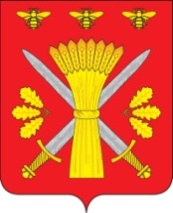 РОССИЙСКАЯ ФЕДЕРАЦИЯОРЛОВСКАЯ ОБЛАСТЬТРОСНЯНСКИЙ  РАЙОННЫЙ СОВЕТ НАРОДНЫХ ДЕПУТАТОВРЕШЕНИЕ05 марта 2024 г.                                                                                         № 136         с.ТроснаО внесении изменений в решение Троснянского районногоСовета народных депутатов №10 от 28.10.2021 года «О материальном и социальном обеспечении должностных лицКонтрольно-ревизионной комиссии Троснянского района»Принято на двадцать девятом заседании                                          Троснянского районного Совета народныхдепутатов шестого созываВ соответствии с Трудовым  кодексом РФ,  Законом Орловской области от 4 июля 2013 года №1499-ОЗ «О гарантиях осуществления полномочий депутата, выборного должностного лица местного самоуправления в Орловской области», Уставом Троснянского района для установления и закрепления основных правовых, социальных, материальных и организационных гарантий осуществления полномочий выборными должностными  лицами местного самоуправления Троснянский районный Совет народных депутатов решил:1. Внести в решение Троснянского районного Совета народных депутатов №10 от 28.10.2021года «О материальном и социальном обеспечении должностных лиц Контрольно-ревизионной комиссии Троснянского района»следующие изменения:1) пункт 2 главы 2  Приложения 1 «О положении «О материальном и социальном обеспечении председателя Контрольно-ревизионной комиссии Троснянского района»  изложить в следующей редакции:«2. Предельный размер базового должностного оклада составляет   4747 рублей»;2) подпункт 5 пункта 2 главы 5 Приложения 1 «О положении «О материальном и социальном обеспечении председателя Контрольно-ревизионной комиссии Троснянского района» изложить в следующей редакции:5.2.5 В случае смерти близких родственников (родители, супруг(а), дети), смерти председателя КРК (в том числе бывшего) , его родственникам на основании соответствующего акта представителя нанимателя (работодателя) выделяются средства на ритуальные услуги в размере минимального размера оплаты труда, установленного федеральным законом.»3) пункт 2.1.2. Приложения 2 «Положение о денежном содержании и материальном стимулировании служащих контрольно-ревизионной комиссии Троснянского района» изложить в следующей редакции:«2.1.2. Размер должностного оклада Служащего устанавливается в размере 8353 рублей. Размер должностного оклада Служащего индексируется одновременно с индексацией размера базового должностного оклада муниципального служащего Троснянского района».4) пункт 5.2. Приложения 2  «Положение о денежном содержании и материальном стимулировании служащих контрольно-ревизионной комиссии Троснянского района» изложить в следующей редакции:«5.2 В случае смерти близких родственников (родители, супруг(а), дети), а также в случае смерти Служащего, его родственникам по их заявлению выплачивается пособие на ритуальные услуги в размере минимального размера оплаты труда, установленного федеральным законом на момент смерти.»2. Настоящее решение вступает в силу со дня официального опубликования и распространяется на взаимоотношения, возникшие                    с 1 января 2024 года.Председатель районного Совета                Глава районанародных депутатов                               А.Г.Кисель                                                  А.В. Левковский